О введении ограничений на территории Алатырского района В соответствии с Указом Президента Российской Федерации от 20 октября 2021 года № 592 «Об установлении на территории Российской Федерации нерабочих дней в октябре-ноябре 2021 г.», Указом Главы Чувашской Республике от 25 октября 2021 года № 173 «О внесении изменений в Указ Главы Чувашской Республики от 20 июня 2020 года № 166», администрация Алатырского района  п о с т а н о в л я е т:Приостановить с 26 октября по 7 ноября 2021 г. включительно работу торговых объектов, за исключением:-  аптек и аптечных пунктов;- ветеринарных аптек и ветеринарных аптечных пунктов;- специализированных торговых объектов, в которых осуществляются заключение договоров на оказание услуг связи и реализация связанных с данными услугами средств связи (в том числе мобильных телефонов, планшетов);- торговых объектов по реализации продовольственных товаров;- торговых объектов по реализации непродовольственных товаров первой необходимости, указанных в приложении № 1 к Указу Главы Чувашской Республики от 20 июня 2020 года № 166 «О мерах, направленных на обеспечение санитарно-эпидемиологического благополучия населения на территории Чувашской Республики» (далее – Указ Главы Чувашской Республики № 166).В соответствии с законодательством Российской Федерации допускается продажа товаров дистанционным способом, за исключением товаров, свободная реализация которых запрещена или ограничена законодательством Российской Федерации. Приостановить с 26 октября по 7 ноября 2021 года включительно деятельность:- торговых объектов по реализации непродовольственных товаров с площадью торгового зала до 800 кв. метров;- объектов, осуществляющих продажу птицы и сельскохозяйственных животных;- торговых объектов площадью свыше 800 кв. метров;- библиотек;- архивов, музеев;- кинотеатров (кинозалов), театров, театрально-концертных учреждений, культурно-досуговых учреждений и иных аналогичных организаций;- функционирование открытых спортивных сооружений, в том числе уличных плоскостных спортивных площадок, беговых и велосипедных дорожек, спортивных стадионов, для занятий физической культурой и спортом, проведения спортивных соревнований и тренировочных мероприятий на открытом воздухе;- СПА-салонов, массажных салонов, соляриев;- бань, саун и иных объектов, в которых оказываются подобные услуги;- плавательных бассейнов, фитнес-центров и других объектов физической культуры и спорта;- проведение спортивных соревнований и тренировочных мероприятий в помещениях для занятий спортом;- физкультурно-оздоровительных центров;- аттракционов на открытом воздухе;- ресторанов, кафе, столовых, буфетов, баров, закусочных и иных предприятий общественного питания (далее - объекты общественного питания).2. Установить, что на территории Алатырского района Чувашской Республики в период с 26 октября по 7 ноября 2021 года включительно осуществляют деятельность:1) непрерывно действующие организации, организации, имеющие оборудование, предназначенное для непрерывного технологического процесса;2) организации здравоохранения (за исключением федеральных учреждений здравоохранения), обеспечивающие реализацию прав граждан на охрану здоровья и медицинскую помощь, в соответствии с режимом работы, установленным правилами внутреннего трудового распорядка в соответствии с трудовым законодательством и иными нормативными правовыми актами, содержащими нормы трудового права, коллективным договором, соглашениями;3) организации, обеспечивающие население продуктами питания и товарами первой необходимости;4) организации, выполняющие неотложные работы в условиях чрезвычайной ситуации и (или) при возникновении угрозы распространения заболевания, представляющего опасность для окружающих, в иных случаях, ставящих под угрозу жизнь, здоровье или нормальные жизненные условия населения;5) организации, осуществляющие неотложные ремонтные и погрузочно-разгрузочные работы;6) организации, предоставляющие финансовые услуги в части неотложных функций (в первую очередь услуги по расчетам и платежам);7) объекты общественного питания в период с 6 до 23 часов по местному времени:- являющиеся свободными от COVID-19 зонами;- осуществляющие организацию питания для работников организаций, деятельность которых не приостановлена в соответствии с настоящим распоряжением;- осуществляющие обслуживание на вынос без посещения гражданами объектов общественного питания;8) организации, оказывающие услуги по временному размещению граждан;9) органы записи актов гражданского состояния в части предоставления государственных услуг по государственной регистрации рождения, смерти, государственной регистрации актов гражданского состояния по ранее поданным заявлениям и в случае возникновения у заявителя ситуации, ставящей под угрозу нормальные жизненные условия и требующей неотложного решения.При этом государственные услуги и иные услуги, предоставление которых возможно в электронном виде, предоставляются исключительно в электронном виде.Допускается проведение официальных мероприятий, организуемых органами государственной власти и органами местного самоуправления Алатырского района, при условии соблюдения санитарно-эпидемиологических требований, требований по использованию QR-кодов сертификата вакцинации COVID-19 и иных требований, установленных пунктом 5.1 Указа Главы Чувашской Республики № 166, а также наличия у граждан средств индивидуальной защиты органов дыхания (повязки, маски, респираторы или иные изделия, их заменяющие).2.	Настоящее постановление вступает в силу со дня его официального опубликования.Глава администрации                                                                                         Н.И. Шпилевая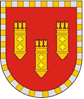 Администрация Алатырского районаЧувашской РеспубликиПОСТАНОВЛЕНИЕ26.10.2021 № 341г. АлатырьУлатӑр район администрацийӗ Чӑваш РеспубликинЙЫШĂНУ26.10.2021 № 341Улатӑр г.